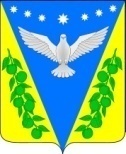 Совет Успенского сельского поселенияУспенского района  68 сессияРЕШЕНИЕот ________________2023 года								   № ______с. УспенскоеО внесении изменений в решение Совета Успенского сельского поселения Успенского района от 27.07.2020 года № 64 «Об утверждении Положения о муниципальной службе в администрации Успенского сельского поселения Успенского района»В целях приведения в соответствие с действующим законодательством муниципальных правовых актов,  руководствуясь Законом Краснодарского края от 30 апреля 2021 года N 4458-КЗ "О внесении изменений в некоторые законодательные акты Краснодарского края по вопросам противодействия коррупции", Уставом Успенского сельского поселения Успенского района Совет Успенского сельского поселения Успенского района решил:1. Внести в решение Совета Успенского сельского поселения Успенского района от 27.07.2020 года № 64 «Об утверждении Положения о муниципальной службе в администрации Успенского сельского поселения Успенского района» (далее - Решение), следующие изменения и дополнения: 1.1. пункт 2.1 раздела 2 главы 3 приложения к Решению «Положение о муниципальной службе в администрации Успенского сельского поселения Успенского района» (далее – Положение) дополнить подпунктом следующего содержания:«14)приобретения муниципальным служащим статуса иностранного агента;».2.Обнародовать и разместить настоящее решение на официальном сайте администрации Успенского сельского поселения Успенского района.3.Контроль за выполнением настоящего решения возложить на председателя Совета Успенского сельского поселения Шваб С.И.4.Решение вступает в силу со дня его официального обнародования.Глава Успенского сельского поселенияУспенского района 						                     В.Н.ПлотниковПредседатель СоветаУспенского сельского поселенияУспенского района 							           С.И.ШвабПроект подготовлен и внесен:Главный специалист администрацииУспенского сельского поселенияУспенского района								 Е.Н.ПироговаПроект согласован:Ведущий специалист-юристадминистрации Успенскогосельского поселенияУспенского района								М.С.Попов